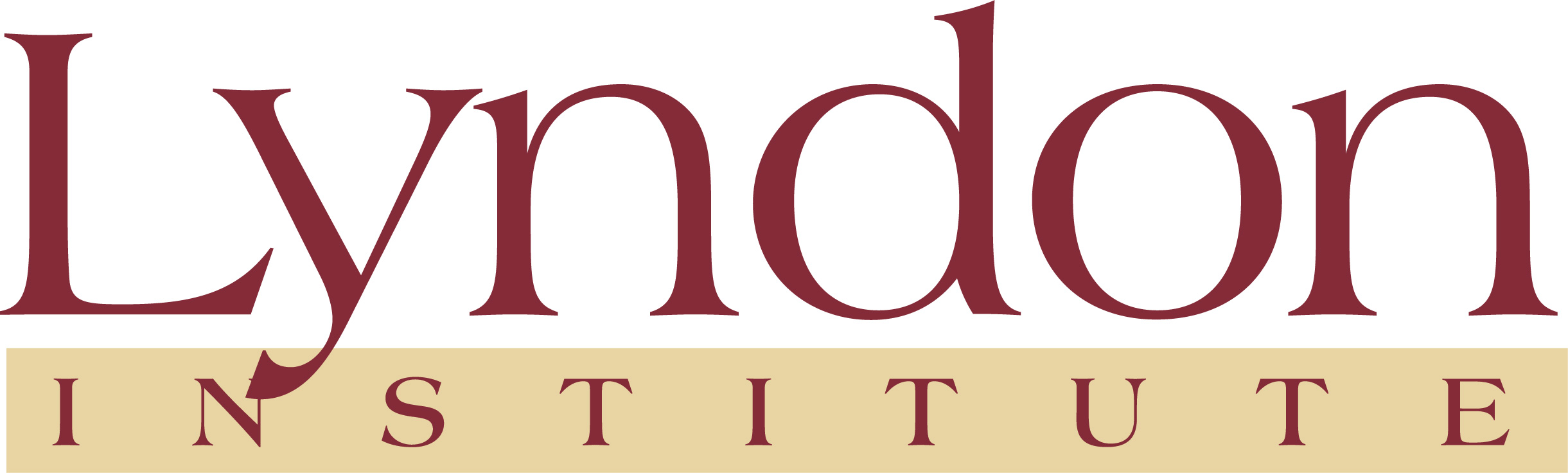 Course SyllabusCourse TitleModern DanceInstructor InformationRebecca McGregor
Dance Teacher
Vermont State Dance Festival Coordinator
Lyndon Institute
P.O. Box 127
168 Institute Circle
Lyndon Center, Vermont 05850
802-535-3636rebecca.mcgregor@lyndoninstitute.orgwww.lyndoninstitute.orgCourse Description & Pertinent Information Regarding DanceCourse Description:Modern Dance is a continuation of the fundamental principles and skills taught in Dance Techniques and Elements.  In this course students will build the skills and knowledge of modern dance terminology and principles, study the history of modern dance over time, and explore choreography from a modern and contemporary perspective.  Students will have anatomical and technical assessments, history and research projects, as well as performance based assessments.Pertinent Information Regarding Dance:In this course, you will…*Be prepared and on time.  If you are late, make sure come with a note and I mark you present.  With any material missed (whether absent or tardy), I will give you a Completion Contact upon return to school  The reason attendance is so important for dancers is because your body is your instrument; not only will you learn physically in class but by being present and doing the exercises, mentally you will be aware and more able to prepare your body for further, more difficult elements without causing or risking injury on yourself.  I hold my students to high expectations for attendance and active participation unless a family or personal emergency arises.  You will be pushed in this class, as far as you allow yourself, but it will also be a lot of fun!*If a student is absent or tardy a lot of the time, it up to my discretion to include that student in choreographies or parts of choreographies.  Choreographies are class based and include all students but when students are absent or late a lot, it is difficult for the class to move on when the absent/tardy individual is missing a lot of material.  Thus, as the instructor, I reserve the right to remove that person from sections or complete dances if necessary.*It is also important to note that at various times throughout the year there will be rehearsals and performances outside of the school day/class period students will be expected to attend.  Why?  Because part of being enrolled in a dance class or being a dancer is to gain the experience of working in the theatre and performing.  Attendance is taken at all required rehearsals and performances for this course and this impacts personal progress in preparation for performance evaluation.  Students are expected to work with bosses and coaches to make sure they can attend the performance rehearsals and performance.  Dance is a performing art thus if the student is unable to attend scheduled performances for this development, the student’s grade will be adversely affected.  For each performance event or end of the semester LI dance show missed, I will take off 10 points of the student’s performance evaluation grade for that event.  If a family or medical emergency arises, I need a written document from a parent/guardian to explain the student’s excused absence in advance/prior to the event because it takes a lot of preparation to rework the dances and prepare the other students to perform without this individual.  Dance is like sports.  It is a team oriented activity and it takes everyone working together.*Participate actively, complete assignments, and be engaged in the learning process to the best of your ability.  *If you do not feel well during class, I will either send you to the nurse or ask you to do your best.  You may only sit out if I have a written/verbal note from a doctor or the school nurse and at that point you are required to take notes from class work that day.*Cheating is a serious problem and I will not allow it in my room.  There will be times for writing assignments or research papers and if I find that a student has cheated, I will enforce the school policy as stated in the handbook.*Be respectful of every member in the class…that includes yourself*Leave drama at the door and consider this space your safe space and place of release!…I need and your class needs your full attention and positive energy to make our work successful and a positive learning experience *I will not tolerate inappropriate behavior or disrespect.  If a student shows either quality, I will use my consequences policy: #1 warning, #2 separation from unwanted behavior or activity, then follow the expectations for Level 1, 2, or 3 behavior as written in the student handbook.  It is rare and undesirable to have to do these things but sometimes students need a break and make unsafe choices for themselves or my classroom and this policy helps maintain respect and a safe learning environment. *No chewing gum or eating (unless you don’t have a lunch block) while dancing.  A water bottle is wise and encouraged.*Be open, honest, responsible, and enthusiastic about learning new methods of movement.Thank youProficiencies FocusNational Core Dance Standards In the LI dance curriculum I align all learning to the NCDS. In this course, students will work make progress with many of the NCDS.  Artistic Process: CreatingAnchor Standard 1: Generate and conceptualize artistic ideas and work.Process Component: ExploreEnduring Understanding: Choreographers use a variety of sources as inspiration and transform concepts and ideas into movement for artistic expression.Essential Question: Where do choreographers get ideas for dances?Anchor Standard 2: Organize and develop artistic ideas and workProcess Component: PlanEnduring Understanding: The elements of dance, dance structures, and choreographic devices serve as both a foundation and a departure point for choreographers.Essential Question: What influences choice-making in creating choreography?Artistic Process: PerformingAnchor Standard 5: Develop and refine artistic technique and work for presentation.Process Component: EmbodyEnduring Understanding: Dancers use the mind-body connection and develop the body as an instrument for artistry and artistic expression.Essential Question: What must a dancer do to prepare the mind and body for artistic expression?Anchor Standard 6: Convey meaning through the presentation of artistic workProcess Component: PresentEnduring Understanding: Dance performance is an interaction between performer, production elements, and audience that heightens and amplifies artistic expression.Essential Question: How does a dancer heighten artistry in a public performance?Artistic Process: RespondingAnchor Standard 8: Interpret intent and meaning in artistic workProcess Component: InterpretEnduring Understanding: Dance is interpreted by considering intent, meaning, and artistic expression as communicated through the use of the body, elements of dance, dance technique, dance structure, and context.Essential Question: How is dance interpreted?Anchor Standard 9: Apply criteria to evaluate artistic work.Process Component: CritiqueEnduring Understanding: Criteria for evaluating dance vary across genres, styles, and cultures.Essential Question: What criteria are used to evaluate dance?Artistic Process: ConnectingAnchor Standard 10: Synthesize and relate knowledge and personal experiences to make art.Process Component: SynthesizeEnduring Understanding: As dance is experienced, all personal experiences, knowledge, and contexts are integrated and synthesizedto interpret meaning.Essential Question: How does dance deepen our understanding of ourselves, other knowledge, and events around us?Tentative Course Schedule & Grading ExpectationsFor detailed information overviewing the course curriculum by month check out the course overview as posted on the dance class page on the school website: https://www.lyndoninstitute.org/page/arts/dance/dance-classes or go to www.lyndoninstitute.org, click on arts, dance, then dance classes to open documents with detailed information about this course and approximately when various content will be taught. However, each quarter will have a project in a specific element we have studied during that marking period:   Quarters 1 & 3 = warm-up and technique assessments, personalized learning projects/research projects(physical showing and written demonstration of learning)Quarters 2 & 4 = performance assessment & self reflection/connections in learning(choreograph, notate and reflect on own section of dance/choreographies for show)Grading Expectations:Things the students and I will assess regularly…with rubrics include:Participation & Engagement – preparedness, effort, responsible, positive attitude, willingness to take risksTechnique & Performance Skills – control, coordination, balance, posture and alignment, mastering basic terminology or vocabulary, execution of series of movements coherently, developing performance skillsCreative abilities – able to work with others using dance terminology and vocabulary taught to form phrases of movement cohesively (i.e. composition or choreographic process), performs well with/for othersReflection and Connections of Learning – research projects, personal inquiry based projects, self/class reflections and goal setting on work, etc.Each marking period, I look at the following elements from class work – Class Participation, attitude and effort, teamwork and respect for self and others as well as myself/teacher, willingness to try new things, and engagement in the learning process each day – 15%Dance Habits of Work: readiness and professionalism in the field of dance – 10%Journal/notebook notations of the warm up, reflections of progress or work, choreographed technical phrases of movement – 25% Technical or physical improvements with the terminology being taught will be organized into activities called Projects and each will have rubrics to follow that outline expectations for completion and success in work being taught.  This also includes the collection of work students document throughout the marking periods/quarters in their portfolios – 25%Then, each marking period, I Test the students on technique and use of elements in designing and performing dance with artistry – 25%Required Texts/MaterialNo texts required for students to buy.  I have resources in my classroom for students to use/borrow with projects.Students will need a change of clothing for dance class, rehearsal and events.  They must change at the beginning and end of every class (unless I express they do not need a change for some reason in particular).  Clothing for dance can be similar to athletic clothing or specific dance clothing.  Students do not need to buy dance shoes.  They can borrow from me for performances.  Clothing does need to cover the body appropriately for class. If a student does not have a change of clothes or his/her clothing is not appropriate for class/rehearsal, I will have them borrow from the supply closet.  As with any profession, dancers must follow dress code thus it is for a dancer’s safely and comfort that s/he changes for class, rehearsal, and events.  If bringing a change of clothing for each class is difficult, the student/parent should have a conversation with me so we can work out a plan so the student can come to compliance with this expectation with the rest of his/her class and be most comfortable for learning each day.  Thank you.